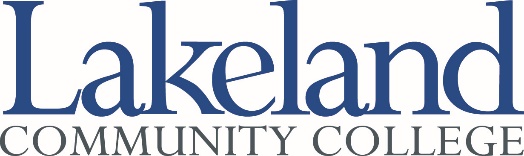 Presentation of Award:   This award will be presented to a part-time faculty member during the Part-Time Faculty Appreciation Dinner in May.Nominations:  Nominations may be made by any college employee, student or former student and should be submitted to the Human Resources Office, Room C-2103, by March 24, 2023.Qualifications for Nominees:  The nominee must have worked at the College during at least one of the semesters of the current academic year and for at least two semesters in the last two academic years and have made significant contributions to the College community.Step 1:  Identify the individual being nominated by typing into the fields below:Name:                                   Title:  Campus Location:  	            Telephone:  	Years employed at Lakeland: 	Supervisor:  Step 2:  Provide information for the criteria shown below as it pertains to your nomination of the individual by typing into the fields below:Superior quality of job performance:  
College involvement (e.g., committees, United Way, commencement):  
Innovation:  
Professional Development:  
Longevity with the College:  
Active memberships/offices held in organizations that reflect positively on, or enhance the College’s reputation:  
Awards or recognition that reflect positively on, or enhance the College’s reputation:  Step 3:  Solicit and attach letters of support for this nomination from at least three other individuals.Step 4:  Provide contact information for the primary person submitting this nomination by typing into the fields below:Name:       Contact Number       Date:  The Distinguished Service Award Committee will forward the name of the nominee it recommends for this award to the College President.